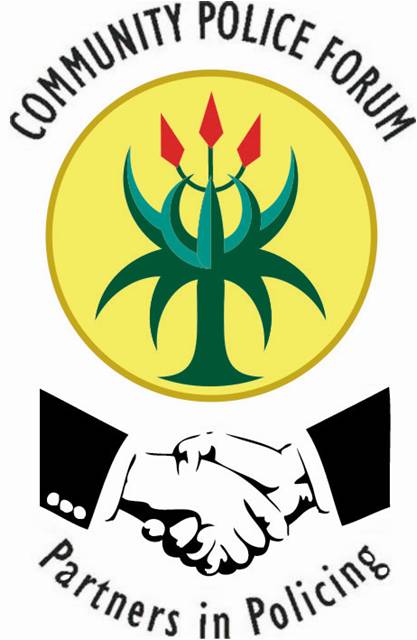 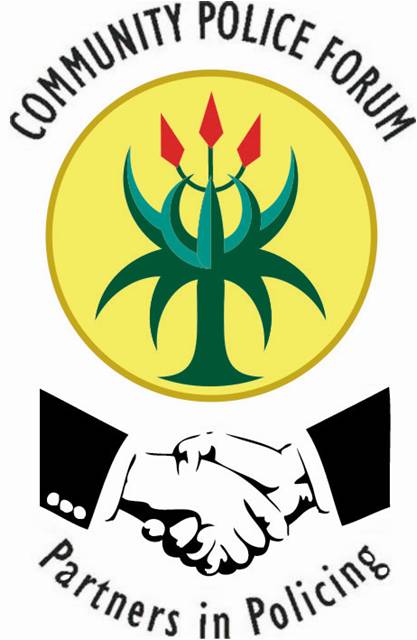 NCPF MONTHLY COMMUNITY MEETING VENUE: NORWOOD POLICE STATION BLUE ROOM13TH MARCH 2019 @ 18H00AGENDAWELCOME AND OPENING REMARKS BY NCPF CHAIRPERSON: Mr Wandile YaniPRESENTATION BY SADMON PROJECTS : Ms Charity MokwanePRESENTATION OF SECTOR 4 EXECUTIVE AND LAUNCH OF SECTOR CRIME FORUMS: Ms Mbali LangeniSTATE OF NORWOOD POLICE STATION AND REPORTS BY STATION COMMANDER: Colonel SitholeNCPF POA FOR 2019: Ms Nomcebiso NgqinambiREPORTSJMPDSector ManagersVictim Support Team and ProgrammesVOTE OF THANKS BY SECTOR 4 CHAIRPERSON: Ms Angelina Nyatyoba CLOSURE! CLOSURE! CLOSURE! CLOSURE! CLOSURE!